РЕСПУБЛИКА СЕВЕРНАЯ ОСЕТИЯ-АЛАНИЯЗАКОНОБ ОБЩЕСТВЕННОЙ ПАЛАТЕ РЕСПУБЛИКИ СЕВЕРНАЯ ОСЕТИЯ-АЛАНИЯСтатья 1. Общие положения1. Общественная палата Республики Северная Осетия-Алания (далее - Общественная палата) обеспечивает взаимодействие граждан Российской Федерации, проживающих на территории Республики Северная Осетия-Алания (далее - граждане), и некоммерческих организаций, созданных для представления и защиты прав и законных интересов профессиональных и социальных групп, осуществляющих деятельность на территории Республики Северная Осетия-Алания (далее - некоммерческие организации), с территориальными органами федеральных органов исполнительной власти, органами государственной власти Республики Северная Осетия-Алания и органами местного самоуправления в целях учета потребностей и интересов граждан, защиты прав и свобод граждан, прав и законных интересов некоммерческих организаций при формировании и реализации государственной политики в целях осуществления общественного контроля за деятельностью территориальных органов федеральных органов исполнительной власти, органов исполнительной власти Республики Северная Осетия-Алания, органов местного самоуправления, государственных и муниципальных организаций, иных организаций, осуществляющих в соответствии с федеральными законами отдельные публичные полномочия на территории Республики Северная Осетия-Алания.(часть 1 в ред. Закона Республики Северная Осетия-Алания от 31.10.2016 N 52-РЗ)2. Общественная палата формируется на основе добровольного участия в ее деятельности граждан и некоммерческих организаций.(в ред. Законов Республики Северная Осетия-Алания от 07.07.2015 N 29-РЗ, от 31.10.2016 N 52-РЗ)3. Местонахождение Общественной палаты - город Владикавказ.Статья 2. Цели и задачи Общественной палатыОбщественная палата призвана обеспечить согласование общественно значимых интересов граждан, некоммерческих организаций, органов государственной власти Республики Северная Осетия-Алания и органов местного самоуправления для решения наиболее важных вопросов экономического и социального развития Республики Северная Осетия-Алания, защиты прав и свобод граждан, развития демократических институтов путем:(в ред. Закона Республики Северная Осетия-Алания от 31.10.2016 N 52-РЗ)1) привлечения граждан и некоммерческих организаций к реализации государственной политики;(в ред. Законов Республики Северная Осетия-Алания от 07.07.2015 N 29-РЗ, от 31.10.2016 N 52-РЗ)2) выдвижения и поддержки гражданских инициатив, направленных на реализацию конституционных прав, свобод и законных интересов граждан, прав и интересов некоммерческих организаций;(в ред. Законов Республики Северная Осетия-Алания от 07.07.2015 N 29-РЗ, от 31.10.2016 N 52-РЗ)3) проведения общественной экспертизы проектов законов Республики Северная Осетия-Алания, а также проектов нормативных правовых актов органов исполнительной власти Республики Северная Осетия-Алания и проектов правовых актов органов местного самоуправления;4) осуществления общественного контроля за деятельностью Правительства Республики Северная Осетия-Алания, органов исполнительной власти Республики Северная Осетия-Алания и органов местного самоуправления в соответствии с федеральным законодательством и настоящим Законом;5) выработки рекомендаций органам государственной власти Республики Северная Осетия-Алания при определении приоритетов в области государственной поддержки некоммерческих организаций, деятельность которых направлена на развитие гражданского общества в Республике Северная Осетия-Алания;(в ред. Законов Республики Северная Осетия-Алания от 07.07.2015 N 29-РЗ, от 31.10.2016 N 52-РЗ)6) взаимодействия с Общественной палатой Российской Федерации, общественными палатами субъектов Российской Федерации, а также общественными палатами (советами) муниципальных образований, общественными советами при Парламенте Республики Северная Осетия-Алания, Правительстве Республики Северная Осетия-Алания и органах исполнительной власти Республики Северная Осетия-Алания, Советом муниципальных образований Республики Северная Осетия-Алания;(п. 6 введен Законом Республики Северная Осетия-Алания от 31.10.2016 N 52-РЗ)7) оказания информационной, методической и иной поддержки общественным палатам (советам) муниципальных образований, общественным советам при Парламенте Республики Северная Осетия-Алания, Правительстве Республики Северная Осетия-Алания и органах исполнительной власти Республики Северная Осетия-Алания, Совету муниципальных образований Республики Северная Осетия-Алания, некоммерческим организациям, деятельность которых направлена на развитие гражданского общества в Республике Северная Осетия-Алания.(п. 7 введен Законом Республики Северная Осетия-Алания от 31.10.2016 N 52-РЗ)Статья 3. Правовая основа деятельности Общественной палаты Республики Северная Осетия-АланияОбщественная палата осуществляет свою деятельность на основе Конституции Российской Федерации, федеральных законов и иных нормативных правовых актов Российской Федерации, Конституции Республики Северная Осетия-Алания, законов и иных нормативных правовых актов Республики Северная Осетия-Алания.Статья 4. Регламент Общественной палаты Республики Северная Осетия-Алания1. Общественная палата утверждает Регламент Общественной палаты Республики Северная Осетия-Алания.2. Регламентом Общественной палаты Республики Северная Осетия-Алания устанавливаются:1) порядок участия членов Общественной палаты в ее деятельности;2) сроки и порядок проведения заседаний Общественной палаты;3) состав, полномочия и порядок деятельности совета Общественной палаты;(в ред. Законов Республики Северная Осетия-Алания от 31.10.2016 N 52-РЗ, от 04.04.2019 N 18-РЗ)3.1) полномочия и порядок деятельности председателя Общественной палаты и заместителя (заместителей) председателя Общественной палаты;(п. 3.1 введен Законом Республики Северная Осетия-Алания от 31.10.2016 N 52-РЗ)4) порядок формирования и деятельности комиссий и рабочих групп Общественной палаты, а также порядок избрания и полномочия их руководителей;(в ред. Закона Республики Северная Осетия-Алания от 31.10.2016 N 52-РЗ)4.1) порядок прекращения и приостановления полномочий членов Общественной палаты в соответствии с Федеральным законом "Об общих принципах организации и деятельности общественных палат субъектов Российской Федерации" (далее - Федеральный закон);(п. 4.1 введен Законом Республики Северная Осетия-Алания от 31.10.2016 N 52-РЗ)4.2) порядок деятельности аппарата Общественной палаты;(п. 4.2 введен Законом Республики Северная Осетия-Алания от 31.10.2016 N 52-РЗ)4.3) формы принятия решений Общественной палаты;(п. 4.3 введен Законом Республики Северная Осетия-Алания от 31.10.2016 N 52-РЗ; в ред. Закона Республики Северная Осетия-Алания от 04.04.2019 N 18-РЗ)5) порядок принятия решений Общественной палаты;6) порядок привлечения к работе Общественной палаты и некоммерческих организаций, представители которых не вошли в ее состав, и формы их взаимодействия с Общественной палатой;(в ред. Законов Республики Северная Осетия-Алания от 07.07.2015 N 29-РЗ, от 31.10.2016 N 52-РЗ)7) порядок подготовки и проведения мероприятий в Общественной палате;8) порядок подготовки и публикации ежегодного доклада Общественной палаты о состоянии институтов гражданского общества в Республике Северная Осетия-Алания;(в ред. Закона Республики Северная Осетия-Алания от 13.05.2014 N 14-РЗ)9) иные вопросы внутренней организации и порядка деятельности Общественной палаты в соответствии с настоящим Законом.3. Изменения в Регламент Общественной палаты Республики Северная Осетия-Алания утверждаются решением Общественной палаты по представлению совета Общественной палаты или по инициативе не менее чем одной трети членов Общественной палаты.(часть 3 введена Законом Республики Северная Осетия-Алания от 31.10.2016 N 52-РЗ)Статья 5. Кодекс этики членов Общественной палаты Республики Северная Осетия-АланияСовет Общественной палаты разрабатывает и представляет на утверждение Общественной палаты Кодекс этики членов Общественной палаты (далее - Кодекс этики). Выполнение требований, предусмотренных Кодексом этики, является обязательным для членов Общественной палаты.(в ред. Закона Республики Северная Осетия-Алания от 31.10.2016 N 52-РЗ)Статья 6. Состав Общественной палаты1. Общественная палата состоит из тридцати шести граждан.(часть 1 в ред. Закона Республики Северная Осетия-Алания от 31.10.2016 N 52-РЗ)1.1. Правом на выдвижение кандидатов в члены Общественной палаты обладают некоммерческие организации.(часть 1.1 введена Законом Республики Северная Осетия-Алания от 31.10.2016 N 52-РЗ)2. Не допускаются к выдвижению кандидатов в члены Общественной палаты следующие некоммерческие организации:(в ред. Законов Республики Северная Осетия-Алания от 07.07.2015 N 29-РЗ, от 31.10.2016 N 52-РЗ)1) политические партии;2) некоммерческие организации, которым в соответствии с Федеральным законом "О противодействии экстремистской деятельности" вынесено предупреждение в письменной форме о недопустимости осуществления экстремистской деятельности, - в течение одного года со дня вынесения предупреждения, если оно не было признано судом незаконным;(в ред. Закона Республики Северная Осетия-Алания от 07.07.2015 N 29-РЗ)3) некоммерческие организации, деятельность которых приостановлена в соответствии с Федеральным законом "О противодействии экстремистской деятельности", если решение о приостановлении не было признано судом незаконным;(в ред. Закона Республики Северная Осетия-Алания от 07.07.2015 N 29-РЗ)4) некоммерческие организации, зарегистрированные менее чем за один год до дня истечения срока полномочий членов Общественной палаты действующего состава.(п. 4 введен Законом Республики Северная Осетия-Алания от 31.10.2016 N 52-РЗ)(часть 2 в ред. Закона Республики Северная Осетия-Алания от 10.05.2012 N 15-РЗ)3. Выдвижение в соответствии с положениями настоящей статьи кандидатов в члены Общественной палаты некоммерческими организациями осуществляется по решению их коллегиальных органов, обладающих соответствующими полномочиями в силу закона или в соответствии с уставами этих организаций, а при отсутствии коллегиальных органов - по решению иных органов, обладающих в силу закона или в соответствии с уставами этих организаций правом выступать от имени этих организаций.(часть 3 введена Законом Республики Северная Осетия-Алания от 31.10.2016 N 52-РЗ)4. Каждая организация, деятельность которой в сфере представления и защиты прав и законных интересов профессиональных и социальных групп составляет не менее трех лет, вправе предложить одного кандидата из числа граждан, которые имеют место жительства на территории Республики Северная Осетия-Алания.(часть 4 введена Законом Республики Северная Осетия-Алания от 31.10.2016 N 52-РЗ)Статья 7. Член Общественной палаты(в ред. Закона Республики Северная Осетия-Алания от 31.10.2016 N 52-РЗ)1. Членом Общественной палаты может быть гражданин, достигший возраста восемнадцати лет.2. Членами Общественной палаты не могут быть:1) лица, замещающие государственные должности Российской Федерации, лица, замещающие должности федеральной государственной службы, депутаты Парламента Республики Северная Осетия-Алания, депутаты законодательных (представительных) органов государственной власти иных субъектов Российской Федерации, иные лица, замещающие государственные должности Республики Северная Осетия-Алания и иных субъектов Российской Федерации, должности государственной гражданской службы Республики Северная Осетия-Алания и иных субъектов Российской Федерации, должности муниципальной службы и муниципальные должности;(п. 1 в ред. Закона Республики Северная Осетия-Алания от 31.03.2021 N 23-РЗ)2) лица, признанные на основании решения суда недееспособными или ограниченно дееспособными;3) лица, имеющие непогашенную или неснятую судимость;4) лица, имеющие гражданство другого государства (других государств), вид на жительство или иной документ, подтверждающий право на постоянное проживание гражданина Российской Федерации на территории иностранного государства;5) лица, членство которых в Общественной палате ранее было прекращено на основании пункта 4 части 1 статьи 13 настоящего Закона. В этом случае запрет на членство в Общественной палате относится только к работе Общественной палаты следующего состава.3. Члены Общественной палаты осуществляют свою деятельность на общественных началах.4. Член Общественной палаты приостанавливает членство в политической партии на срок осуществления своих полномочий.5. Объединение членов Общественной палаты по принципу национальной, религиозной, региональной или партийной принадлежности не допускается.6 - 7. Утратили силу. - Закон Республики Северная Осетия-Алания от 04.04.2019 N 18-РЗ.Статья 8. Порядок формирования Общественной палаты1. Глава Республики Северная Осетия-Алания определяет кандидатуры двенадцати членов Общественной палаты на основании представлений зарегистрированных на территории Республики Северная Осетия-Алания структурных подразделений общероссийских и межрегиональных общественных объединений.Парламент Республики Северная Осетия-Алания в установленном порядке определяет кандидатуры двенадцати членов Общественной палаты на основании представлений зарегистрированных на территории Республики Северная Осетия-Алания некоммерческих организаций, в том числе республиканских общественных объединений.(часть 1 в ред. Закона Республики Северная Осетия-Алания от 31.10.2016 N 52-РЗ)2. Граждане, получившие предложение войти в состав Общественной палаты, в двухнедельный срок письменно уведомляют соответственно Главу Республики Северная Осетия-Алания и Парламент Республики Северная Осетия-Алания о своем согласии либо об отказе войти в состав Общественной палаты.3. Глава Республики Северная Осетия-Алания в двухнедельный срок со дня получения им письменного согласия гражданина войти в состав Общественной палаты указом утверждает определенных им двенадцать членов Общественной палаты.(в ред. Закона Республики Северная Осетия-Алания от 31.10.2016 N 52-РЗ)Парламент Республики Северная Осетия-Алания назначает двенадцать членов Общественной палаты на очередном заседании Парламента Республики Северная Осетия-Алания или заседании Парламента Республики Северная Осетия-Алания, следующем за очередным заседанием, после получения письменного согласия граждан войти в состав Общественной палаты.(в ред. Закона Республики Северная Осетия-Алания от 31.10.2016 N 52-РЗ)3.1. Члены Общественной палаты, утвержденные Главой Республики Северная Осетия-Алания, и члены Общественной палаты, утвержденные Парламентом Республики Северная Осетия-Алания, определяют состав остальной одной трети членов Общественной палаты из числа кандидатур, представленных местными общественными объединениями, зарегистрированными на территории Республики Северная Осетия-Алания.(часть 3.1 введена Законом Республики Северная Осетия-Алания от 31.10.2016 N 52-РЗ)3.2. Общественная палата является правомочной, если в ее состав вошло более трех четвертых установленного настоящим Законом числа членов Общественной палаты. Первое заседание Общественной палаты, образованной в правомочном составе, должно быть проведено не позднее чем через десять дней со дня истечения срока полномочий членов Общественной палаты действующего состава.(часть 3.2 введена Законом Республики Северная Осетия-Алания от 31.10.2016 N 52-РЗ)4. Утратил силу. - Закон Республики Северная Осетия-Алания от 31.10.2016 N 52-РЗ.5. Срок полномочий членов Общественной палаты Республики Северная Осетия-Алания составляет три года и исчисляется со дня первого заседания Общественной палаты нового состава. Со дня первого заседания Общественной палаты нового состава полномочия членов Общественной палаты действующего состава прекращаются.(часть 5 в ред. Закона Республики Северная Осетия-Алания от 31.10.2016 N 52-РЗ)6. Не позднее чем за три месяца до истечения срока полномочий членов Общественной палаты Парламент Республики Северная Осетия-Алания размещает на своем официальном сайте в информационно-телекоммуникационной сети "Интернет" информацию о начале процедуры формирования нового состава Общественной палаты, установленной настоящим Законом.(часть 6 введена Законом Республики Северная Осетия-Алания от 31.10.2016 N 52-РЗ)7. В случае, если полный состав Общественной палаты не будет сформирован в порядке, установленном настоящей статьей, либо в случае досрочного прекращения полномочий хотя бы одного члена Общественной палаты в соответствии с пунктами 2 - 8 части 1 статьи 13 настоящего Закона новые члены Общественной палаты вводятся в ее состав в порядке, установленном настоящей статьей, при этом срок осуществления указанных процедур сокращается наполовину.(часть 7 введена Законом Республики Северная Осетия-Алания от 31.10.2016 N 52-РЗ)Статья 9. Органы Общественной палаты(в ред. Закона Республики Северная Осетия-Алания от 31.10.2016 N 52-РЗ)1. Органами Общественной палаты являются:1) совет Общественной палаты;2) председатель Общественной палаты;3) комиссии Общественной палаты.2. К исключительной компетенции Общественной палаты относится решение следующих вопросов:1) утверждение Регламента Общественной палаты и внесение в него изменений;2) избрание председателя Общественной палаты и заместителя (заместителей) председателя Общественной палаты;3) утверждение количества комиссий и рабочих групп Общественной палаты, их наименований и определение направлений их деятельности;4) избрание председателей комиссий Общественной палаты и их заместителей.3. Общественная палата в период своей работы вправе рассматривать и принимать решения по вопросам, входящим в компетенцию совета Общественной палаты.4. Вопросы, указанные в пунктах 2 - 4 части 2 настоящей статьи, должны быть рассмотрены на первом заседании Общественной палаты, образованной в правомочном составе.5. В совет Общественной палаты входят председатель Общественной палаты, заместитель (заместители) председателя Общественной палаты, председатели комиссий Общественной палаты, член Общественной палаты, являющийся представителем в составе Общественной палаты Российской Федерации, руководитель аппарата Общественной палаты. Совет Общественной палаты является постоянно действующим органом Председателем совета Общественной палаты является председатель Общественной палаты.6. Совет Общественной палаты:1) утверждает план работы Общественной палаты на год и вносит в него изменения;2) принимает решение о проведении внеочередного заседания Общественной палаты;3) определяет дату проведения и утверждает проект повестки дня заседания Общественной палаты;4) вносит в порядке, установленном настоящим Законом, предложение по кандидатуре на должность руководителя аппарата Общественной палаты;5) принимает решение о привлечении к работе Общественной палаты граждан и некоммерческих организаций, представители которых не вошли в ее состав;6) направляет запросы Общественной палаты в территориальные органы федеральных органов исполнительной власти, органы государственной власти Республики Северная Осетия-Алания, органы местного самоуправления, государственные и муниципальные организации, иные организации, осуществляющие в соответствии с федеральными законами отдельные публичные полномочия на территории Республики Северная Осетия-Алания;7) разрабатывает и представляет на утверждение Общественной палаты Кодекс этики;8) дает поручения председателю Общественной палаты, комиссиям Общественной палаты, председателям комиссий Общественной палаты, руководителям рабочих групп Общественной палаты;9) вносит предложения по изменению Регламента Общественной палаты;10) осуществляет иные полномочия в соответствии с законодательством Республики Северная Осетия-Алания и Регламентом Общественной палаты.7. Председатель Общественной палаты избирается из числа членов Общественной палаты открытым голосованием.8. Председатель Общественной палаты:1) организует работу совета Общественной палаты;2) определяет обязанности заместителя (заместителей) председателя Общественной палаты по согласованию с советом Общественной палаты;3) представляет Общественную палату в отношениях с органами государственной власти, органами местного самоуправления, некоммерческими организациями, гражданами;4) выступает с предложением о проведении внеочередного заседания совета Общественной палаты;5) подписывает решения, обращения и иные документы, принятые Общественной палатой, советом Общественной палаты, а также запросы Общественной палаты;6) осуществляет общее руководство деятельностью аппарата Общественной палаты;7) осуществляет иные полномочия в соответствии с законодательством Республики Северная Осетия-Алания и Регламентом Общественной палаты.9. В состав комиссий Общественной палаты входят члены Общественной палаты. В состав рабочих групп Общественной палаты могут входить члены Общественной палаты, представители некоммерческих организаций, другие граждане.Статья 10. Утратила силу. - Закон Республики Северная Осетия-Алания от 31.10.2016 N 52-РЗ.Статья 11. Участие членов Общественной палаты в ее работе1. Члены Общественной палаты принимают личное участие в работе заседаний Общественной палаты, комиссий и рабочих групп Общественной палаты.2. Члены Общественной палаты вправе свободно высказывать свое мнение по любому вопросу, обсуждаемому на заседании Общественной палаты.3. Члены Общественной палаты при осуществлении своих полномочий не связаны решениями некоммерческих организаций.(в ред. Законов Республики Северная Осетия-Алания от 07.07.2015 N 29-РЗ, от 31.10.2016 N 52-РЗ)Статья 12. Гарантии деятельности членов Общественной палаты1. Член Общественной палаты на время участия в работе заседания Общественной палаты, комиссий и рабочих групп Общественной палаты по согласованию с работодателем освобождается от выполнения трудовых обязанностей по основному месту работы с сохранением за ним места работы (должности).2. Член Общественной палаты вправе получить компенсацию понесенных за счет собственных средств расходов в связи с осуществлением им полномочий члена Общественной палаты. В случае, если член Общественной палаты, имеющий инвалидность, при осуществлении своих полномочий нуждается в сопровождении, он имеет право на компенсацию расходов, связанных с проездом и проживанием сопровождающего лица. Компенсация предоставляется на основании документов, подтверждающих понесенные расходы, в порядке и размерах, определенных Правительством Республики Северная Осетия-Алания.(часть 2 в ред. Закона Республики Северная Осетия-Алания от 09.01.2024 N 1-РЗ)3. Отзыв члена Общественной палаты не допускается.Статья 13. Прекращение и приостановление полномочий члена Общественной палаты1. Полномочия члена Общественной палаты прекращаются в порядке, предусмотренном Регламентом Общественной палаты, в случае:1) истечения срока его полномочий;2) подачи им заявления о выходе из состава Общественной палаты;3) неспособности его в течение длительного времени по состоянию здоровья участвовать в работе Общественной палаты;4) грубого нарушения им Кодекса этики - по решению не менее двух третей установленного числа членов Общественной палаты, принятому на заседании Общественной палаты;5) смерти члена Общественной палаты;6) систематического в соответствии с Регламентом Общественной палаты неучастия без уважительных причин в заседаниях Общественной палаты, работе ее органов;7) выявления обстоятельств, не совместимых в соответствии с частью 2 статьи 7 настоящего Закона со статусом члена Общественной палаты;8) если по истечении тридцати дней со дня первого заседания Общественной палаты член Общественной палаты не выполнил требование, предусмотренное частью 4 статьи 7 настоящего Закона.(часть 1 в ред. Закона Республики Северная Осетия-Алания от 31.10.2016 N 52-РЗ)2. Полномочия члена Общественной палаты приостанавливаются в порядке, предусмотренном Регламентом Общественной палаты, в случае:(в ред. Закона Республики Северная Осетия-Алания от 31.10.2016 N 52-РЗ)1) предъявления ему в порядке, установленном уголовно-процессуальным законодательством Российской Федерации, обвинения в совершении преступления;2) назначения ему административного наказания в виде административного ареста;3) регистрации его в качестве кандидата на должность Президента Российской Федерации, кандидата в депутаты законодательного (представительного) органа государственной власти, кандидата на должность высшего должностного лица субъекта Российской Федерации (руководителя высшего исполнительного органа государственной власти субъекта Российской Федерации), кандидата на замещение муниципальной должности, доверенного лица или уполномоченного представителя кандидата (избирательного объединения).(п. 3 в ред. Закона Республики Северная Осетия-Алания от 31.10.2016 N 52-РЗ)Статья 14. Удостоверение члена Общественной палаты1. Член Общественной палаты имеет удостоверение члена Общественной палаты Республики Северная Осетия-Алания (далее удостоверение), являющееся документом, подтверждающим его полномочия. Член Общественной палаты пользуется удостоверением в течение срока своих полномочий.2. Образец и описание удостоверения утверждается Общественной палатой.Статья 15. Организация деятельности Общественной палаты(в ред. Закона Республики Северная Осетия-Алания от 31.10.2016 N 52-РЗ)1. Основными формами работы Общественной палаты являются заседания Общественной палаты, заседания совета Общественной палаты, комиссий и рабочих групп Общественной палаты.(в ред. Закона Республики Северная Осетия-Алания от 31.10.2016 N 52-РЗ)2. Заседания Общественной палаты проводятся один раз в квартал. По решению Главы Республики Северная Осетия-Алания может быть проведено внеочередное заседание. Парламент Республики Северная Осетия-Алания вправе рекомендовать Главе Республики Северная Осетия-Алания созвать внеочередное заседание Общественной палаты.Первое заседание Общественной палаты нового состава созывается Главой Республики Северная Осетия-Алания и открывается старейшим членом Общественной палаты.(абзац введен Законом Республики Северная Осетия-Алания от 31.10.2016 N 52-РЗ)3. В целях реализации функций, возложенных на Общественную палату настоящим Законом, Общественная палата вправе:1) по усмотрению Общественной палаты давать заключения о качественном состоянии законодательных и иных нормативных правовых актов Российской Федерации и Республики Северная Осетия-Алания, об исполнении законодательства Российской Федерации федеральными органами исполнительной власти, органами исполнительной власти Республики Северная Осетия-Алания и органами местного самоуправления и направлять указанные заключения в компетентные государственные органы или должностным лицам;2) проводить по усмотрению Общественной палаты экспертизу проектов законов и иных нормативных правовых актов Российской Федерации, проектов законов и иных нормативных правовых актов Республики Северная Осетия-Алания, проектов правовых актов органов местного самоуправления;2.1) осуществлять в соответствии с Федеральным законом "Об основах общественного контроля в Российской Федерации", законом и иными нормативными правовыми актами Республики Северная Осетия-Алания общественный контроль за деятельностью территориальных органов федеральных органов исполнительной власти, органов исполнительной власти Республики Северная Осетия-Алания, органов местного самоуправления, государственных и муниципальных организаций, иных организаций, осуществляющих в соответствии с федеральными законами отдельные публичные полномочия на территории Республики Северная Осетия-Алания;(п. 2.1 введен Законом Республики Северная Осетия-Алания от 31.10.2016 N 52-РЗ)3) приглашать представителей территориальных органов федеральных органов государственной власти, органов государственной власти Республики Северная Осетия-Алания и органов местного самоуправления на заседания Общественной палаты при рассмотрении на заседании Общественной палаты вопросов, связанных с деятельностью указанных органов;4) направлять в соответствии с Регламентом Общественной палаты членов Общественной палаты, уполномоченных советом Общественной палаты, для участия в заседаниях территориальных органов федеральных органов исполнительной власти, в работе комитетов и комиссий Парламента Республики Северная Осетия-Алания, в заседаниях Правительства Республики Северная Осетия-Алания, коллегий органов исполнительной власти Республики Северная Осетия-Алания, органов местного самоуправления в Республике Северная Осетия-Алания по согласованию с ними;(п. 4 в ред. Закона Республики Северная Осетия-Алания от 04.04.2019 N 18-РЗ)5) проводить гражданские форумы, слушания и иные мероприятия по общественно важным проблемам в порядке, установленном Регламентом Общественной палаты;(п. 5 в ред. Закона Республики Северная Осетия-Алания от 10.05.2012 N 15-РЗ)6) направлять в соответствии со статьей 21 настоящего Закона запросы Общественной палаты. В период между заседаниями Общественной палаты запросы от имени Общественной палаты направляются по решению совета Общественной палаты;(в ред. Закона Республики Северная Осетия-Алания от 31.10.2016 N 52-РЗ)7) направлять членов Общественной палаты для участия в мероприятиях, проводимых общероссийскими, межрегиональными и региональными общественными объединениями, иными некоммерческими организациями;(п. 7 введен Законом Республики Северная Осетия-Алания от 10.05.2012 N 15-РЗ; в ред. Закона Республики Северная Осетия-Алания от 07.07.2015 N 29-РЗ)8) оказывать некоммерческим организациям, деятельность которых направлена на развитие гражданского общества в Республике Северная Осетия-Алания, содействие в обеспечении их методическими материалами, предоставлять документы и материалы, находящиеся в распоряжении Общественной палаты, а также проводить семинары в целях совершенствования деятельности указанных некоммерческих организаций;(п. 8 введен Законом Республики Северная Осетия-Алания от 10.05.2012 N 15-РЗ; в ред. Законов Республики Северная Осетия-Алания от 07.07.2015 N 29-РЗ, от 31.10.2016 N 52-РЗ, от 04.04.2019 N 18-РЗ)9) привлекать в соответствии с Регламентом Общественной палаты экспертов.(п. 9 введен Законом Республики Северная Осетия-Алания от 09.01.2024 N 1-РЗ)4. При проведении выборов в Парламент Республики Северная Осетия-Алания и органы местного самоуправления в Республике Северная Осетия-Алания Общественная палата может назначить наблюдателей в избирательные комиссии, расположенные на территории Республики Северная Осетия-Алания. Общественная палата вправе назначить в каждую избирательную комиссию не более двух наблюдателей, которые имеют право поочередно осуществлять наблюдение в помещении для голосования, если иное не предусмотрено федеральным законодательством.(часть 4 введена Законом Республики Северная Осетия-Алания от 04.04.2019 N 18-РЗ)Статья 16. Решения Общественной палатыРешения Общественной палаты принимаются в форме заключений, предложений и обращений. Решения Общественной палаты носят рекомендательный характер.Статья 17. Общественная экспертиза1. Общественная палата в случае обращения Главы Республики Северная Осетия-Алания, Парламента Республики Северная Осетия-Алания проводит экспертизу проектов законов Республики Северная Осетия-Алания, проектов нормативных правовых актов Правительства Республики Северная Осетия-Алания, проектов правовых актов органов местного самоуправления.(в ред. Закона Республики Северная Осетия-Алания от 13.05.2014 N 14-РЗ)2. Для проведения экспертизы Общественная палата создает рабочую группу, которая вправе:1) привлекать экспертов;2) рекомендовать Общественной палате направить в Парламент Республики Северная Осетия-Алания, Правительство Республики Северная Осетия-Алания и органы местного самоуправления запрос о предоставлении документов и материалов, необходимых для проведения экспертизы;3) предложить Общественной палате направить членов Общественной палаты для участия в работе комитетов и комиссий Парламента Республики Северная Осетия-Алания при рассмотрении законопроектов, являющихся объектом экспертизы;4) предложить Общественной палате направить членов Общественной палаты на заседания Правительства Республики Северная Осетия-Алания, коллегий органов исполнительной власти Республики Северная Осетия-Алания, на которых рассматриваются проекты нормативных правовых актов, являющиеся объектом экспертизы.3. При поступлении запроса Общественной палаты Парламент Республики Северная Осетия-Алания, Правительство Республики Северная Осетия-Алания, органы исполнительной власти Республики Северная Осетия-Алания, органы местного самоуправления обязаны передать Общественной палате законопроекты и проекты актов, указанные в запросе, а также документы и материалы, необходимые для проведения экспертизы указанных законопроектов и проектов актов.Статья 18. Заключения Общественной палаты по результатам общественной экспертизы1. Заключения Общественной палаты по результатам экспертизы проектов законов Республики Северная Осетия-Алания, проектов нормативных правовых актов Правительства Республики Северная Осетия-Алания, органов исполнительной власти и органов местного самоуправления носят рекомендательный характер и направляются соответственно Главе Республики Северная Осетия-Алания и в Парламент Республики Северная Осетия-Алания, в Правительство Республики Северная Осетия-Алания и в органы местного самоуправления.2. Заключения Общественной палаты по результатам экспертизы проектов законов Республики Северная Осетия-Алания рассматриваются в Парламенте Республики Северная Осетия-Алания.3. Заключения Общественной палаты по результатам экспертизы проектов нормативных правовых актов Правительства Республики Северная Осетия-Алания, органов исполнительной власти Республики Северная Осетия-Алания и органов местного самоуправления рассматриваются соответственно в Правительстве Республики Северная Осетия-Алания, в соответствующих органах исполнительной власти Республики Северная Осетия-Алания и рекомендуются к рассмотрению в органах местного самоуправления.4. При рассмотрении заключений Общественной палаты по результатам экспертизы проектов соответствующих нормативных правовых актов в заседаниях Парламента Республики Северная Осетия-Алания, а также в заседаниях Правительства Республики Северная Осетия-Алания, коллегий органов исполнительной власти Республики Северная Осетия-Алания и органов местного самоуправления приглашаются члены Общественной палаты.Статья 19. Доклад Общественной палаты1. Общественная палата осуществляет сбор, обработку и обобщение информации об инициативах граждан, общественных объединений и иных некоммерческих организаций, которая используется для целей, указанных в статье 2 настоящего Закона.(в ред. Закона Республики Северная Осетия-Алания от 07.07.2015 N 29-РЗ)2. Общественная палата по итогам исполнения своих полномочий подготавливает и публикует ежегодный доклад о состоянии институтов гражданского общества в Республике Северная Осетия-Алания.(в ред. Закона Республики Северная Осетия-Алания от 13.05.2014 N 14-РЗ)Статья 20. Участие членов Общественной палаты в работе Парламента Республики Северная Осетия-Алания, Правительства Республики Северная Осетия-Алания, органов исполнительной власти Республики Северная Осетия-Алания и органов местного самоуправления1. Парламент Республики Северная Осетия-Алания обеспечивает доступ членам Общественной палаты, уполномоченным решением Общественной палаты, на пленарные заседания, заседания комитетов и комиссий Парламента Республики Северная Осетия-Алания.2. Правительство Республики Северная Осетия-Алания обеспечивает доступ членам Общественной палаты, уполномоченным решением Общественной палаты, на свои заседания.3. Органы исполнительной власти Республики Северная Осетия-Алания обеспечивают доступ на заседания своих коллегий членов Общественной палаты, уполномоченных решением Общественной палаты.4. По согласованию с Общественной палатой органы местного самоуправления Республики Северная Осетия-Алания обеспечивают доступ на пленарные заседания или заседания своих коллегиальных органов членов Общественной палаты, уполномоченных решением Общественной палаты.5. Количество представителей Общественной палаты, принимающих участие в пленарных заседаниях Парламента Республики Северная Осетия-Алания, работе комитета или комиссии Парламента Республики Северная Осетия-Алания, а также в заседании Правительства Республики Северная Осетия-Алания или коллегии органа исполнительной власти Республики Северная Осетия-Алания, не может превышать двух человек.Статья 20.1. Участие членов Общественной палаты в работе общественных советов при органах исполнительной власти Республики Северная Осетия-Алания(введена Законом Республики Северная Осетия-Алания от 16.05.2013 N 14-РЗ)1. Общественная палата в соответствии с законодательством Республики Северная Осетия-Алания принимает участие в формировании общественных советов при органах исполнительной власти Республики Северная Осетия-Алания, а также в соответствии с федеральными законами формирует общественные советы по проведению независимой оценки качества условий оказания услуг организациями в сфере культуры, охраны здоровья, образования, социального обслуживания и федеральными учреждениями медико-социальной экспертизы.(в ред. Законов Республики Северная Осетия-Алания от 13.05.2014 N 14-РЗ, от 04.04.2019 N 18-РЗ)2. Порядок образования общественных советов при органах исполнительной власти Республики Северная Осетия-Алания определяется Главой Республики Северная Осетия-Алания.3. Руководители органов исполнительной власти Республики Северная Осетия-Алания обеспечивают участие членов Общественной палаты в работе общественных советов при органах исполнительной власти Республики Северная Осетия-Алания.Статья 21. Предоставление информации Общественной палате(в ред. Закона Республики Северная Осетия-Алания от 31.10.2016 N 52-РЗ)1. Общественная палата вправе направлять в территориальные органы федеральных органов исполнительной власти, органы государственной власти Республики Северная Осетия-Алания, органы местного самоуправления, государственные и муниципальные организации, иные организации, осуществляющие в соответствии с федеральными законами отдельные публичные полномочия на территории Республики Северная Осетия-Алания, и их должностным лицам запросы по вопросам, входящим в компетенцию указанных органов и организаций. Запросы Общественной палаты должны соответствовать ее целям и задачам, указанным в статье 2 настоящего Закона.2. В порядке, установленном Федеральным законом, территориальные органы федеральных органов исполнительной власти, органы государственной власти Республики Северная Осетия-Алания, органы местного самоуправления и их должностные лица, которым направлены запросы Общественной палаты, обязаны проинформировать Общественную палату о результатах рассмотрения соответствующего запроса в течение тридцати дней со дня его регистрации, а также предоставить необходимые ей для исполнения своих полномочий сведения, в том числе документы и материалы, за исключением сведений, которые составляют государственную и иную охраняемую федеральным законом тайну. В исключительных случаях руководитель территориального органа федерального органа исполнительной власти или органа государственной власти Республики Северная Осетия-Алания, руководитель органа местного самоуправления либо уполномоченное на то должностное лицо вправе продлить срок рассмотрения указанного запроса не более чем на тридцать дней, уведомив об этом Общественную палату.3. Ответ на запрос Общественной палаты должен быть подписан должностным лицом, которому направлен запрос, либо лицом, исполняющим его обязанности.Статья 22. Содействие членам Общественной палаты в исполнении ими полномочий Общественной палатыОрганы государственной власти Республики Северная Осетия-Алания и органы местного самоуправления, их должностные лица, оказывают содействие членам Общественной палаты в исполнении ими полномочий, установленных настоящим Законом.Статья 22.1. Аппарат Общественной палаты(введена Законом Республики Северная Осетия-Алания от 31.10.2016 N 52-РЗ)1. Организационное, правовое, аналитическое, информационное, документационное, финансовое и материально-техническое обеспечение деятельности Общественной палаты осуществляется аппаратом Общественной палаты.2. Аппарат Общественной палаты является государственным учреждением Республики Северная Осетия-Алания, имеющим печать с изображением герба Республики Северная Осетия-Алания и со своим наименованием, либо подразделением государственного учреждения Республики Северная Осетия-Алания. Аппарат Общественной палаты создается Правительством Республики Северная Осетия-Алания.3. Руководитель Аппарата Общественной палаты назначается на должность и освобождается от должности Правительством Республики Северная Осетия-Алания по представлению совета Общественной палаты.Статья 23. Финансовое обеспечение деятельности Общественной палаты(в ред. Закона Республики Северная Осетия-Алания от 31.10.2016 N 52-РЗ)1. Финансовое обеспечение деятельности Общественной палаты является расходным обязательством Республики Северная Осетия-Алания.2. Финансовое обеспечение содержания аппарата Общественной палаты осуществляется за счет средств республиканского бюджета Республики Северная Осетия-Алания.Статья 24. Вступление в силу настоящего ЗаконаНастоящий Закон вступает в силу со дня его официального опубликования.ГлаваРеспублики Северная Осетия-АланияТ.МАМСУРОВВладикавказ19 апреля 2006 годаN 22-РЗ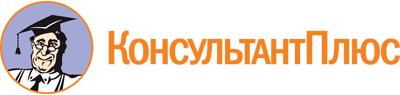 Закон Республики Северная Осетия-Алания от 19.04.2006 N 22-РЗ
(ред. от 09.01.2024)
"Об Общественной палате Республики Северная Осетия-Алания"Документ предоставлен КонсультантПлюс

www.consultant.ru

Дата сохранения: 08.05.2024
 19 апреля 2006 годаN 22-РЗСписок изменяющих документов(в ред. Законов Республики Северная Осетия-Аланияот 10.05.2012 N 15-РЗ, от 16.05.2013 N 14-РЗ, от 13.05.2014 N 14-РЗ,от 07.07.2015 N 29-РЗ, от 31.10.2016 N 52-РЗ, от 04.04.2019 N 18-РЗ,от 31.03.2021 N 23-РЗ, от 09.01.2024 N 1-РЗ)Законом Республики Северная Осетия-Алания от 31.10.2016 N 52-РЗ в статью 8 внесены изменения, действие которых применяется к правоотношениям, возникшим в связи с формированием и деятельностью Общественной палаты, формирование которой началось после дня вступления в силу указанного Закона.